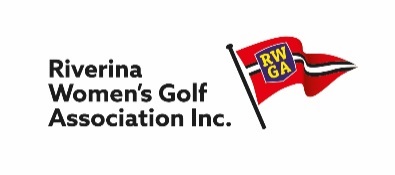 SAND GREENS CHAMPIONSHIPSConditions of PlayTo be read in conjunction with RWGA Standard Conditions of PlayField limit	18 holes Nil		9 holes 60 playersDivisions to be seeded lowest to highest handicap.To be played in 3’s at 6 minute intervals.Divisions decided after close of entries.If scores are tied after 18 holes a play-off will held over 2 holes decided by Match Committee. If still tied sudden death over same 2 holes until winner declared. Match Committee will announce holes before hitting off.The Rules of Golf and Local Rules of host club shall be Rules of Play during the Championship.The decision of Match Committee shall be final on all points.Updated March 2022